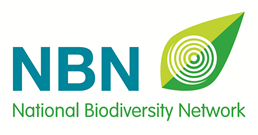 News Release								8 October 2019Announcing the Shortlist for the 2019 NBN Awards for Wildlife RecordingTwenty-five individuals and groups have been shortlisted as finalists for the five different categories of the 2019 NBN Awards for Wildlife Recording.  These national Awards recognise and celebrate the outstanding contributions adults and young people are making to wildlife recording and data sharing, which is helping to improve our understanding of the UK’s biodiversity.NBN Young Person’s AwardKabir Kaul (age 14) – from Eastcote, London.Will Scott (age 19) – from Hunmanby, North Yorkshire.Michael Sinclair (age 15) – from Glasgow, Strathclyde. Orin Thomas (age 11) – from Kendal, Cumbria.Alex White (age 16) – from Appleton, Oxfordshire.NBN Newcomer AwardAnne-Marie Jones and Richard Sutton – from Newcastle Under Lyme, Staffordshire.George Luff – from Berkhamsted, Hertfordshire.Cerin Poland – from Truro, Cornwall.Mollie Taylor – from Bournemouth, Dorset.Sue Taylor – from Berkhamsted, Hertfordshire. NBN Award for Wildlife Recording – MarineHeather Buttivant – from Looe, Cornwall.Martin Kitching – from Choppington, Northumberland.Jack Lucas – from Millport, North Ayrshire.Jane Pottas – from Whitby, North Yorkshire.Dawn Watson – from Saxmundham, Suffolk.                        /Continued…NBN Award for Wildlife Recording – TerrestrialIan Cheeseborough – from Shrewsbury, Shropshire. Ryan Clark – from Aylesbury, Buckinghamshire.Alan Outen – from Shefford, Bedfordshire. Ian Wallace – from Liverpool, Merseyside.John Widgery – from Cheltenham, Gloucestershire.NBN Group AwardsCroxteth Park Volunteer Group – from Liverpool, Merseyside.Data for Nature project – from Sheffield, South Yorkshire.Joy of Wildlife group – from Shropshire.Ranger Team at Hengistbury Head – from Bournemouth, Dorset.Wildlife in the City – from Nottingham, Nottinghamshire.The winners of the 2019 NBN Awards for Wildlife Recording will be given their prizes at a special ceremony on Wednesday 13 November during the National Biodiversity Network's annual conference in Nottingham.This year we are indebted to seven organisations for their support: 
1. Opticron for generously sponsoring prizes for the NBN Young Person’s Award and     the NBN Newcomer Award.2. Mrs Ceri Leigh for generously sponsoring prizes for the NBN Award for Wildlife     Recording – Terrestrial and the NBN Award for Wildlife Recording – Marine.3. Field Studies Council (FSC) for generously sponsoring a prize for the NBN Group     Award.4. Nature Photographers Ltd for generously sponsoring prizes in all Award categories.5. William Collins for generously sponsoring prizes in all Award categories.6. British Wildlife for generously sponsoring a prize for the NBN Newcomer Award.  7. NHBS for generously sponsoring a prize for the NBN Young Person’s Award. /Ends.For more information, to arrange interviews, and for images of the people who have been shortlisted, please contact Purba Choudhury, NBN Communications Officer, on: 0115-850 0172 or via: support@nbn.org.uk  Notes to Editors:These annual, national, awards started in 2015, and were previously known as the UK Awards for Biological Recording and Information Sharing.  They were originally developed by the National Biodiversity Network Trust, the National Forum for Biological Recording and the Biological Records Centre.